附件1：建筑外立面变化情况社会福利中心原方案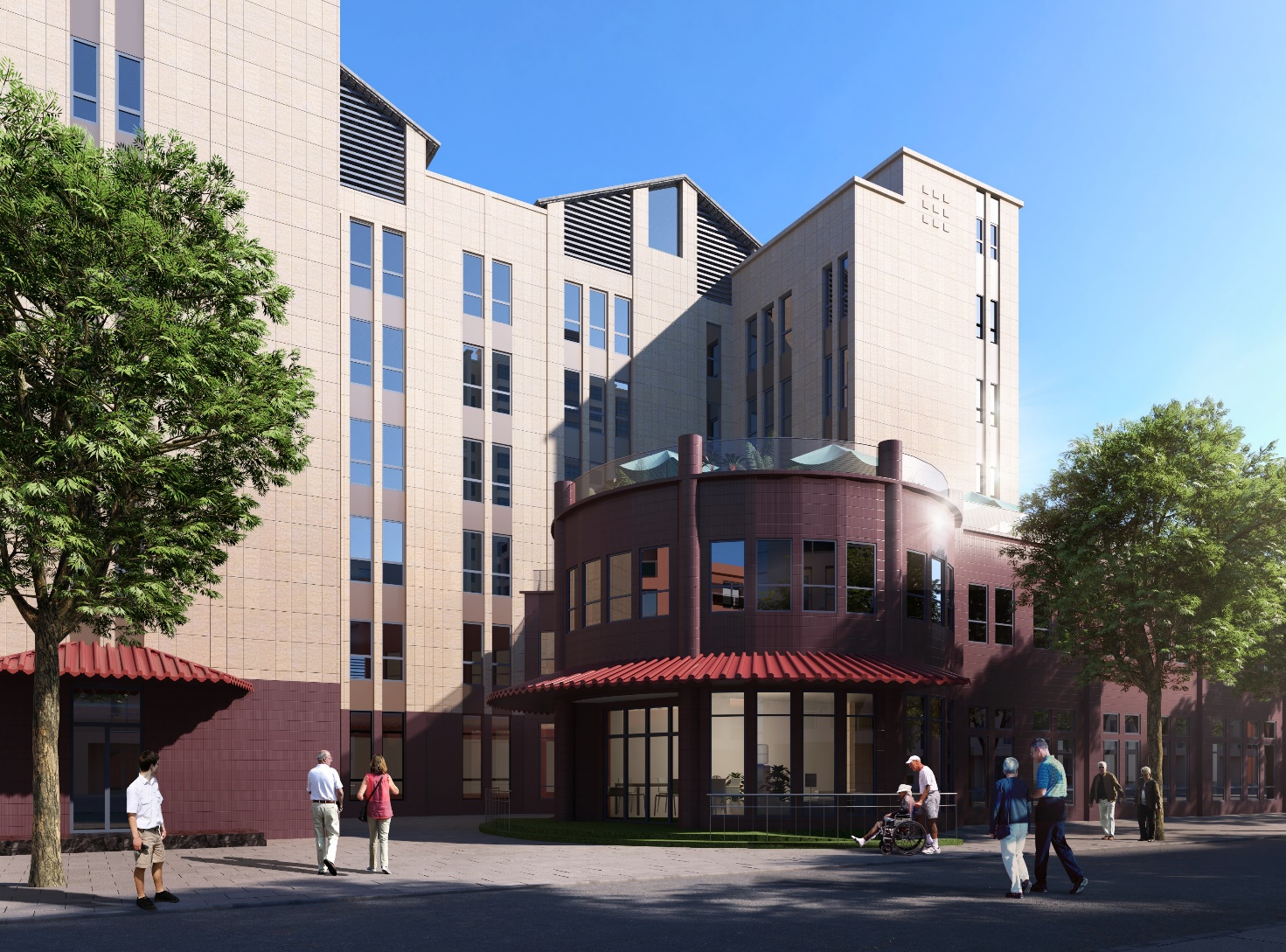 社会福利中心现方案                                      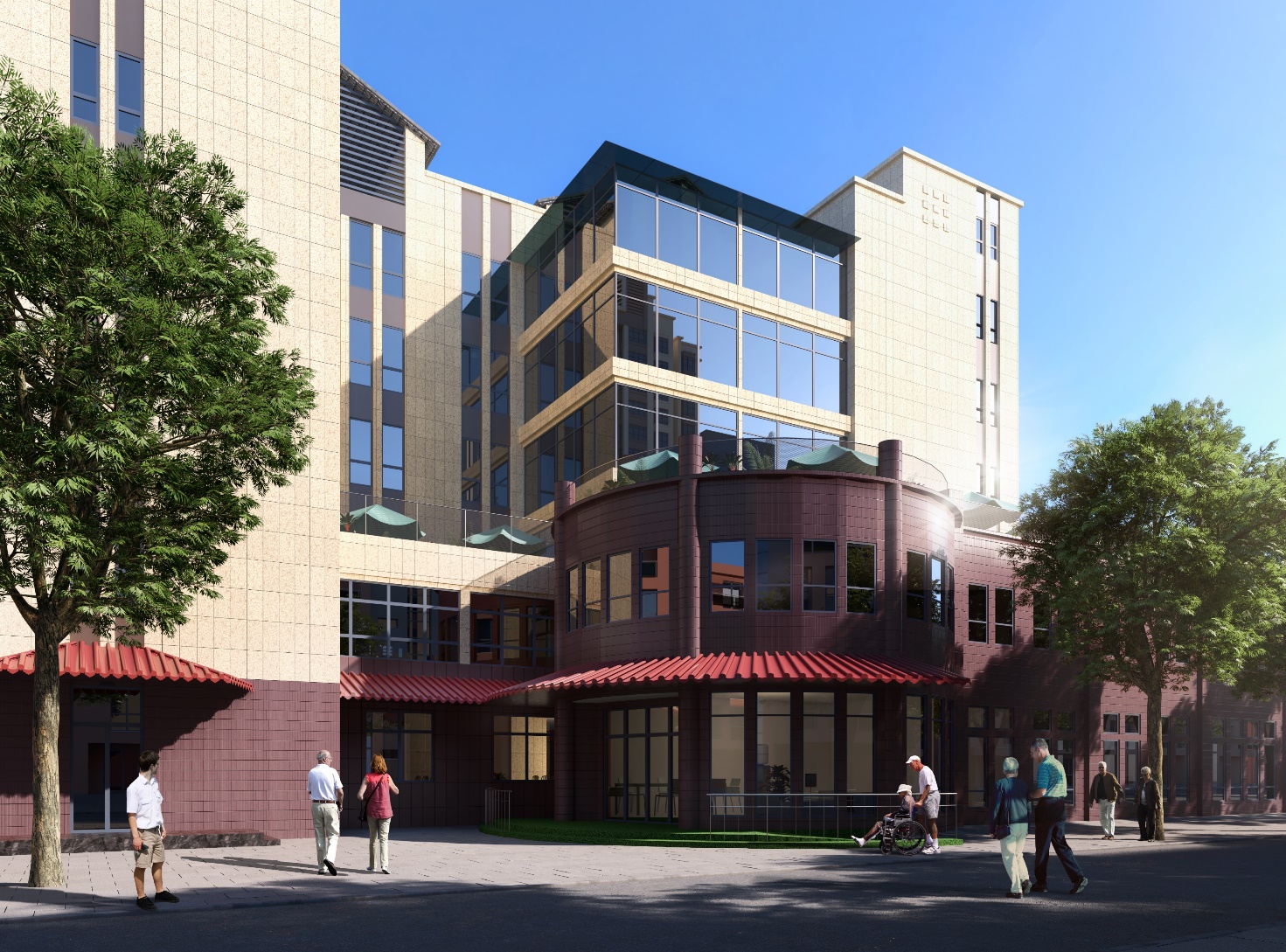 